Опорные материалы к модулю АНАЛИЗ СИЛОВЫХ ПОЛЕЙ	для заметокКультура нового – управляем изменением: принципиальные подходы«Силовое поле» — совокупность факторов или сил, которые способствуют переменам или, наоборот, их подавляют. Эти силы могут брать начало как внутри, так и вне системы, из поведения людей, основанного на их оценках, образе мышления, системе ценностей, или в системах и процессах, ресурсах, которые существуют и стимулируют способность системы к переменам. Что такое анализ «силового поля»? Это структурированный метод анализа способствующих и противодействующих сил в данной ситуации.Когда следует его использовать? Когда вам нужно вывести на поверхность все факторы, задействованные в ситуации, чтобы выявить препятствия и проблемы. Метод также позволяет участникам дать взвешенную оценку ситуации.Какова цель этой техники? Выявляет имеющиеся источники, а также препятствия и помехи. Помогает группе понять, какие силы влияют на её работу.Каков результат? Анализ силового поля – ценный инструмент для исследования ситуаций и выявления проблем, требующих решения. Он помогает группам принимать более эффективные решения, поскольку даёт участникам возможность рассмотреть как позитивные, так и негативные силы, задействованные в ситуации. Модель «силового поля» представляет текущую ситуацию как динамическое равновесие, управляемое многими факторами, которые «оставляют все в том виде, как есть». Чтобы продвинуться к цели, необходимо оценить сопротивление и постараться изменить этот баланс, в пользу сил, направленных на достижение цели.Анализ силового поляРавновесие или текущая формаДостижение перемен является ни чем иным, как передвижением линии равновесия в сторону цели. Это может быть достигнуто за счет:Усиления или добавления движущих сил;Сокращения или отодвигания сдерживающих сил;Комбинации добавочных и движущих сил, и, одновременно, отодвигания или сокращения сдерживающих сил. 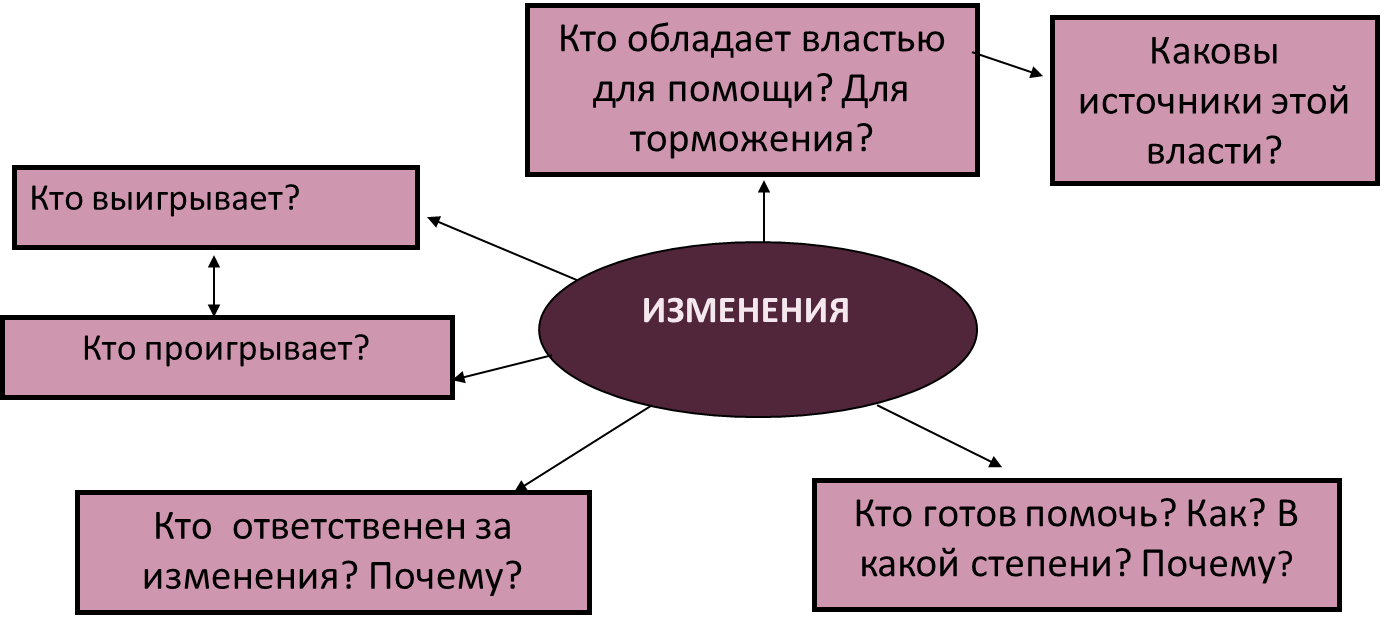 ШАГИ В УПРАВЛЕНИИ ИЗМЕНЕНИЯМИПервый шаг в управлении изменениями заключен в изменении отношений людей на психологическом уровне к происходящим процессам. Второй шаг — попытаться понять отношение сотрудников к изменениям, поскольку в этом заложен ключ к правильному подходу. Третий шаг — разработать план, как помочь людям сделать их отношение к изменениям положительным.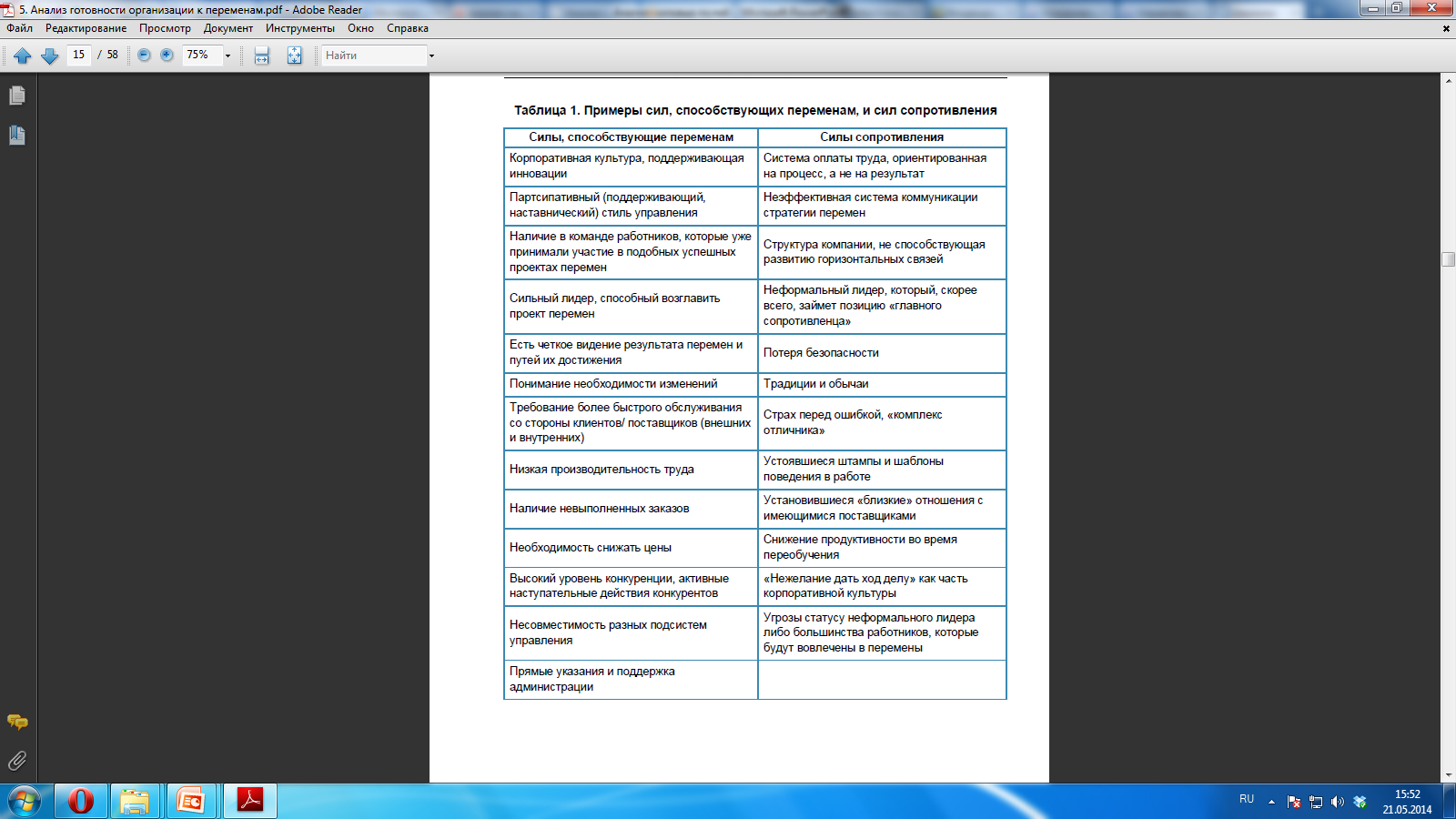 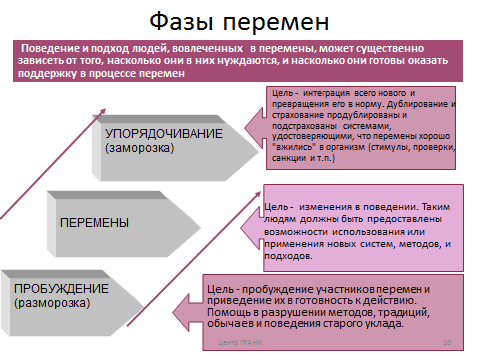 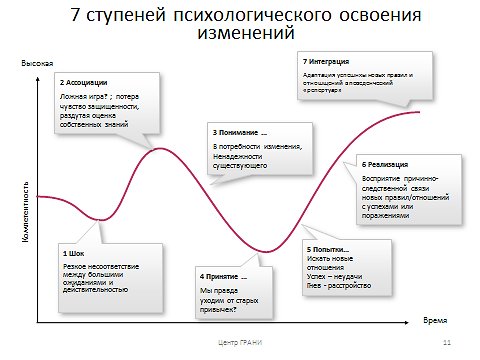 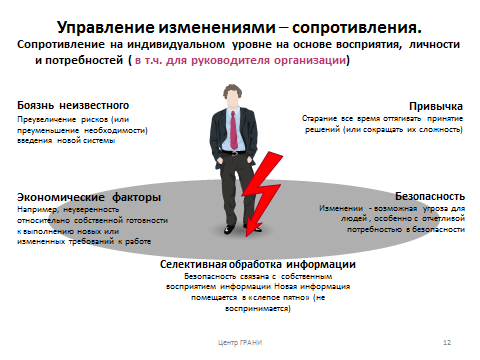 Реакция на переменыЛюди. Ответственность за переменыОтветственность - это охотное и активное принятие изменений, а также осуществление их не под внешним давлением,  по “потребности души” и “велению сердца”.Ответственности можно ожидать от следующих трех групп:"спонсоры перемен", или люди, обладающие формальной властью для проведения перемен (обычно это руководители организации);"носители перемен" (или "агенты перемен"), которые ответственны в силу своего служебного положения за непосредственное воплощение перемен в жизнь (например, руководитель  проекта);исполнители (обычно это линейные менеджеры -   функциональные руководители,  менеджера направлений.Особую категорию составляют люди, представляющие собой "цель перемен". т. е. это те люди, которые должны будут измениться в результате переменКак я могу принудить людей  и организацию меняться ? (В чем основы моей власти?)Современное управленческое мышление, тем не менее, придерживается точки зрения, что для того, чтобы успешно управлять людьми в организациях, желательно вести их,  а не  принуждать силой путем проявления власти.Модель создания ответственности (восемь ступеней):Ошибочным является подход, когда перемены осуществляются без достижения их понимания и без формирования ответственности. Мы никогда не знаем, как отдельный человек прореагирует на последствия или процесс перемен!Сопротивление переменам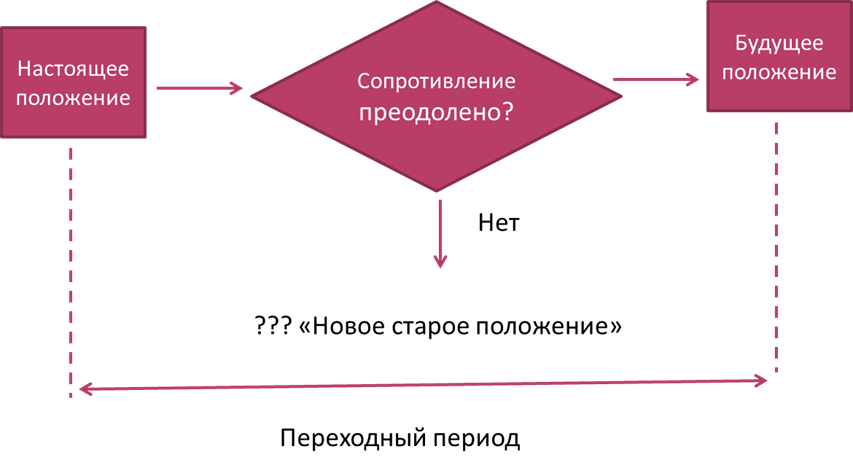 Семь факторов закрепления переменИзменения – факторы успеха и неуспехаПроверьте, что есть в наличии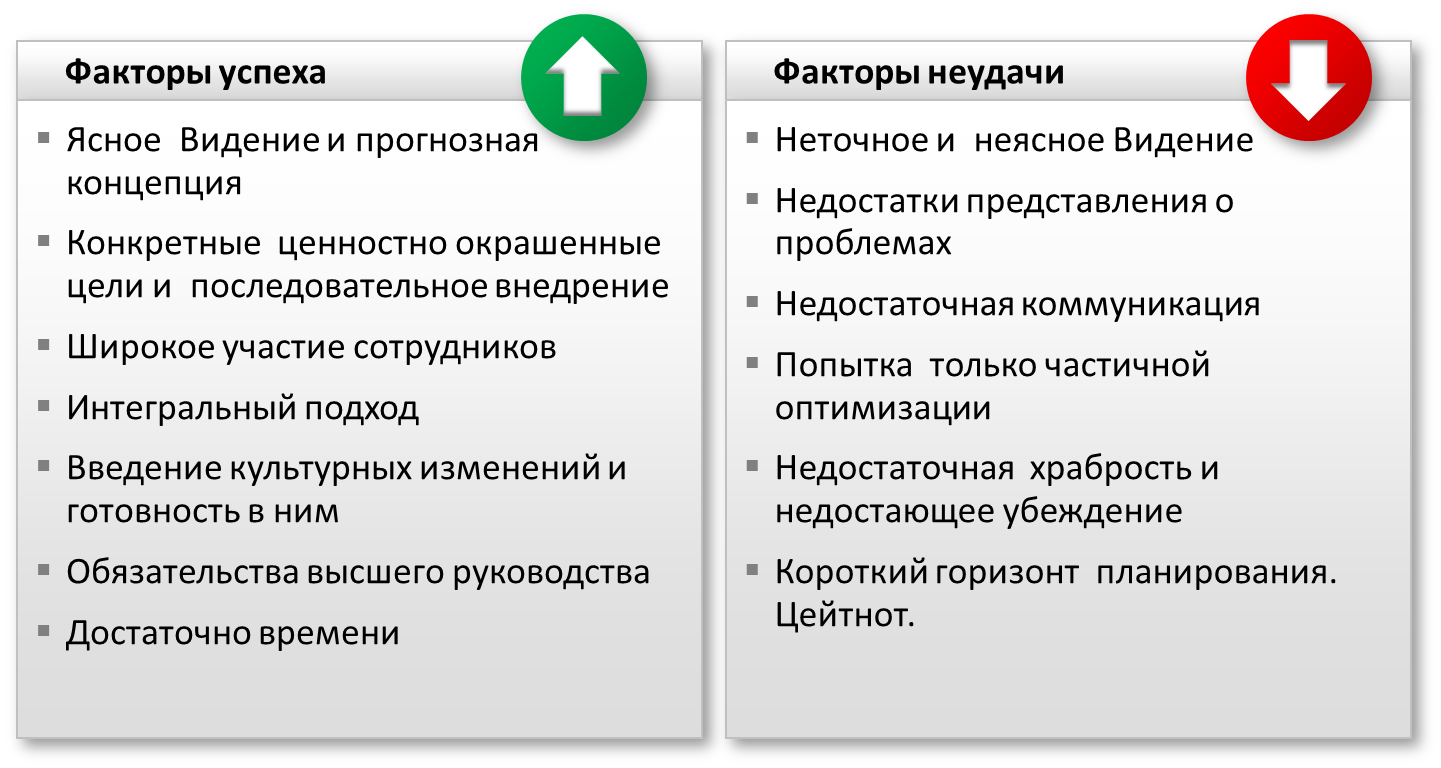 Типичные ошибки, усиливающие сопротивление переменамЧрезмерное внимание к затратам. Управленцы могут считать, что затраты важнее всего, и могут оказаться не в состоянии осознать важность перемен, которые не ведут напрямую к изменению затрат, — например, изменений, направленных на повышение мотивации работников или удовлетворенности клиентов. Неспособность осознать выгоду. Любые значительные перемены дадут как положительные, так и отрицательные реакции. Может понадобиться просвещать управленцев и сотрудников, чтобы они осознавали больше позитивных, нежели негативных аспектов перемен. Кроме того, если в организации система вознаграждения не поощряет стремление рисковать, процесс перемен может буксовать потому, что сотрудники посчитают риск слишком высоким. Недостаток координации и кооперации. Разобщенность организации часто ведет к недостатку координации при осуществлении перемен. Кроме того, в случае с новой технологией старая и новая системы должны быть совместимы. Стремление избегать неопределенности. На индивидуальном уровне многие сотрудники боятся неопределенности и неустойчивости, ассоциируемых с переменами. Нужна постоянная связь с руководством, чтобы все сотрудники знали, что происходит, и понимали, каким образом это влияет на их работу. Страх потери. Управленцы и сотрудники могут бояться потерять власть, статус и даже работу. В этих случаях осуществление перемен должно быть аккуратным и постепенным и все сотрудники должны быть вовлечены в него как можно больше. РИСК – НЕ ЗНАНИЕ МОТИВОВ
16 БАЗОВЫХ ЖЕЛАНИЙ 
ПО СТИВЕНУ РИССУВласть - это желание оказывать влияние.Независимость - это желание полагаться на себя самого.Любознательность - это желание знания.Приятие (одобрение) - это желание одобрения.Порядок - это желание все упорядочить.Сбережения - это желание собирать, запасать и хранить.Честь - это желание соблюдать традиционные кодексы морали.Идеализм - это желание социальной справедливости.Социальные Контакты - это желание взаимодействия с другими людьми.Семья - это желание растить своих детей.Общественное Положение - это желание престижа.Соревновательность - это желание расплатиться за обиду.Романтические Отношения - это желание секса.Насыщение - это желание потреблять пищу.Физическая Активность - это желания мускульной активности.Покой - это желание эмоционального спокойствия.организационный уровень Существующие структура и культура объекта не могут быстро приспособиться к новым стратегическим требованиям и измениться. Один из путей уменьшения сопротивления — системный подход к изменению. Для понимания поведения организации как системы необходимо учитывать поведение всех взаимосвязанных подсистем: таких как деньги, производство, сбыт и снабжение, человеческие ресурсы и многое другое. уровень группы Сопротивление как формальных структур (управлений, отделов), так и неформальных групп («ветеранов», активистов и др.). Снять напряжение можно через проведение семинаров и дискуссий; организацию новой информационной сети, чтобы каждый мог узнать о том, что происходит, и имел возможность дать обратную связь. уровень индивидаНекоторые сотрудники могут таить в себе свою личную обеспокоенность относительно влияния изменения на их будущее положение в организации, возможностей карьеры, реализации устремлений и перспектив повышения по службе. Чаще всего требуется индивидуальная работа по разъяснению выгод и преимуществ, которые он лично получит в результате реализации стратегии. Подход Условия применения Информирование и общение При недостаточном объеме или неточной информации Участие и вовлеченность Когда  другая сторона имеет значительные силы для сопротивления Помощь и поддержка Когда люди боятся, что не смогут адаптироваться к новым условиям Переговоры и соглашения Когда другая сторона явно теряет что-либо из-за перемен Манипуляции Когда другие подходы не срабатывают или слишком дороги Явное и неявное принуждение Когда есть переговорная сила и перемены нужны быстро ФакторСодержаниеСистемыСистематизация изменений в новом рабочем процессеПроверкаПроверка того, «как это происходит»ВознагражденияСистема поощрений и вознаграждений за новое поведение (премии, награды, продвижения по службе и т.д.)СанкцииОтсутствие каких-либо награждений из-за нежелания подчиниться переменамПоддержкаЛичная поддержка в форме совета, напутствия и т.д. (а также косвенные формы поддержки, например, через разрешение конфликтных ситуаций или вывод «генераторов конфликтов» из рабочего процесса по управлению переменами в данной сфере и т.д.)Относительная стабильностьСложно достижимый фактор в условиях перемен, однако, если возможно, желательно его использование для  избежания нового давления и для того, чтобы дать возможность участникам процесса перемен консолидироваться для новых свершений. КонтролированиеКонтроль за тем, что все идет правильно (или что ничего не идет неправильно!), и что меры по устранению оплошностей могут быть приняты вовремя.